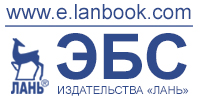 Уважаемые преподаватели и студенты!С 05 декабря 2019 года  Вам предоставлен тестовый  доступ к ЭБС издательства «Лань» Для работы с ЭБС  Вам необходимо зайти на сайт  https://www.biblio-online.ru/free-books  с любого компьютера, подключенного к сети, IP- адрес (217.196.109.22)Это совместная программа издательства «Лань» и библиотек учебных заведений, став участником которой преподаватель получает:информацию обо всех учебниках по Вашим дисциплинам, вышедших в свет в издательстве «Лань»; бесплатный персональный полнотекстовый доступ к учебникам по своим дисциплинам в личном кабинете электронной библиотеки; право использовать практические материалы из учебников и практикумов для работы на семинарах и лекциях; возможность выбрать наиболее подходящие издания для включения в учебные планы и сделать заявки в библиотеку на приобретение  подписки на индивидуальную коллекцию в электронной библиотеке.Для работы с ЭБС Вам необходимо зайти на сайт https://e.lanbook.com с любого компьютера нашей организации, подключенного к сети, IP-адрес (адреса) которой Вы нам прислали для подключения к ЭБС.
Для создания личного кабинета пользователя рекомендуем пройти регистрацию в ЭБС https://e.lanbook.com/security/register с компьютеров нашей  организации (IP-адреса которых подключены к ЭБС) либо с помощью кодов приглашений, которые Вы сами можете передать пользователю, создав их в меню администраторского кабинета библиотеки.
Вам доступны следующие возможности:Специальные сервисы для преподавателя по подбору литературы по дисциплинамФильтр в каталоге книг по уровню образования, автору и году изданияПоиск в найденномВозможность регистрации и авторизации через социальные сети;Для работы с документами в режиме оффлайн разработано бесплатное мобильное приложение для операционных
систем IOS и Android. 
Личный кабинет пользователя (читателя):виртуальная книжная полка;заметки и закладки к книгам;цитирование и конспектирование;возможность создания иллюстрированного конспекта и другие возможности.            По всем вопросам обращаться в библиотеку колледжа.Зав. библиотекой Гагарина Л.Г.

